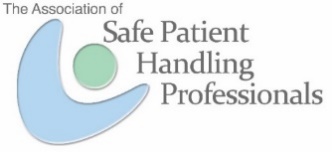 REGISTRATION FORM (Please print)	*Registration confirmation will be sent via email only.Payment:    Check (Make check to ASPHP)    Mail to: ASPHP Headquarters, 125 Warrendale Bayne Road, Suite 375, Warrendale, PA 15086 Fax: 724-935-1560 Email: info@asphp.orgOr by Card:     Visa      MasterCard     American Express      DiscoverA refund of all registration fees, less 25 percent, will be made when a written request is received by March 13, 2019. No refunds will be made after this date. Registration substitutions may be made if requested in writing before Thursday April 10, 2019.Online Registration Information for member and non-member- http://www.asphp.org/oh-dec-8-2018-regional-conference/.   OhioHealth Employee must use this form and send by fax/mail/email with payment.Hotel ListPlease make your own lodging reservations.  Hotel List - http://www.asphp.org/wp-content/uploads/2018/11/Hotels-Restaurants-RMH.pdf. ASPHP reserves the right to cancel the event if the minimum registration is not met. If ASPHP Headquarters does not receive a minimum number of registrants by March 13, 2019, the event will be cancelled. In the event of cancellation, registration fees will be refunded, but travel expenses will NOT be reimbursed. Please do not make travel arrangements until receipt of confirmation from ASPHP Headquarters that the event will be held.Last Name:First Name:First Name:First Name:Address:City:State:Zip:Primary Phone:Primary Phone:*Email Address:*Email Address:*Email Address:*Email Address:Employer:Title/Position:Title/Position:Please note any dietary restrictions/special diet requests:      Please note any dietary restrictions/special diet requests:      Please note any dietary restrictions/special diet requests:      Please note any dietary restrictions/special diet requests:      Please note any dietary restrictions/special diet requests:      Please note any dietary restrictions/special diet requests:      Please note any dietary restrictions/special diet requests:      Please note any dietary restrictions/special diet requests:      Please note any dietary restrictions/special diet requests:      Please note any dietary restrictions/special diet requests:      Please note any dietary restrictions/special diet requests:      Please note any dietary restrictions/special diet requests:      Please note any dietary restrictions/special diet requests:      Online registration close on 11:59 pm EST on Dec 6. Don’t email or fax registration to ASPHP HQ after this date.  Onsite registration starts at 7:30 am on Dec 8  at conference registration desk.Online registration close on 11:59 pm EST on Dec 6. Don’t email or fax registration to ASPHP HQ after this date.  Onsite registration starts at 7:30 am on Dec 8  at conference registration desk.Online registration close on 11:59 pm EST on Dec 6. Don’t email or fax registration to ASPHP HQ after this date.  Onsite registration starts at 7:30 am on Dec 8  at conference registration desk.Online registration close on 11:59 pm EST on Dec 6. Don’t email or fax registration to ASPHP HQ after this date.  Onsite registration starts at 7:30 am on Dec 8  at conference registration desk.Online registration close on 11:59 pm EST on Dec 6. Don’t email or fax registration to ASPHP HQ after this date.  Onsite registration starts at 7:30 am on Dec 8  at conference registration desk.Online registration close on 11:59 pm EST on Dec 6. Don’t email or fax registration to ASPHP HQ after this date.  Onsite registration starts at 7:30 am on Dec 8  at conference registration desk.Online registration close on 11:59 pm EST on Dec 6. Don’t email or fax registration to ASPHP HQ after this date.  Onsite registration starts at 7:30 am on Dec 8  at conference registration desk.Online registration close on 11:59 pm EST on Dec 6. Don’t email or fax registration to ASPHP HQ after this date.  Onsite registration starts at 7:30 am on Dec 8  at conference registration desk.Online registration close on 11:59 pm EST on Dec 6. Don’t email or fax registration to ASPHP HQ after this date.  Onsite registration starts at 7:30 am on Dec 8  at conference registration desk.Online registration close on 11:59 pm EST on Dec 6. Don’t email or fax registration to ASPHP HQ after this date.  Onsite registration starts at 7:30 am on Dec 8  at conference registration desk.Online registration close on 11:59 pm EST on Dec 6. Don’t email or fax registration to ASPHP HQ after this date.  Onsite registration starts at 7:30 am on Dec 8  at conference registration desk.Online registration close on 11:59 pm EST on Dec 6. Don’t email or fax registration to ASPHP HQ after this date.  Onsite registration starts at 7:30 am on Dec 8  at conference registration desk.Online registration close on 11:59 pm EST on Dec 6. Don’t email or fax registration to ASPHP HQ after this date.  Onsite registration starts at 7:30 am on Dec 8  at conference registration desk.Early Bird (On or before March 13, 2019)Early Bird (On or before March 13, 2019)Early Bird (On or before March 13, 2019)Early Bird (On or before March 13, 2019)Early Bird (On or before March 13, 2019)Early Bird (On or before March 13, 2019)Early Bird (On or before March 13, 2019)Onsite RegistrationOnsite RegistrationOnsite RegistrationOnsite RegistrationOnsite Registration MEMBER and OhioHealth Employee: $99       MEMBER and OhioHealth Employee: $99       MEMBER and OhioHealth Employee: $99       NON MEMBER:       $129      NON MEMBER:       $129      NON MEMBER:       $129      NON MEMBER:       $129      MEMBER and OhioHealth Employee: $159      MEMBER and OhioHealth Employee: $159      MEMBER and OhioHealth Employee: $159      MEMBER and OhioHealth Employee: $159      MEMBER and OhioHealth Employee: $159      NON MEMBER:        $189March 13 – April 10, 2019March 13 – April 10, 2019March 13 – April 10, 2019March 13 – April 10, 2019March 13 – April 10, 2019March 13 – April 10, 2019March 13 – April 10, 2019 MEMBER and OhioHealth Employee: $129       MEMBER and OhioHealth Employee: $129       MEMBER and OhioHealth Employee: $129       NON MEMBER:        $159 NON MEMBER:        $159 NON MEMBER:        $159 NON MEMBER:        $159Total Payment:Total Payment:Total Payment:Total Payment:Total Payment:$     Card Number:Exp. Date:Card Billing Address:Name on Card:3 or 4 digit Security Code:3 or 4 digit Security Code:3 or 4 digit Security Code: